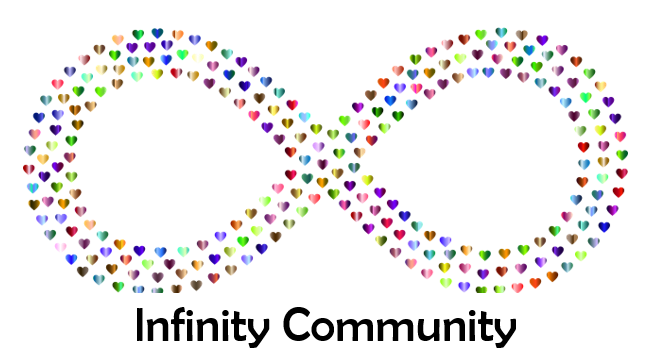 De weken van het rugzakjevraag 1) Draag jij op dit moment nog een rugzakje mee?vraag 2) Beschrijf hieronder de dingen die je nog steeds met je meedraagt.vraag 3) Kun je voor jezelf uitleggen waarom je ze nog steeds met je meedraagt?vraag 4) Wat zijn de voordelen van de dingen die je meedraagt in je rugzakje?vraag 5) Wat zijn de nadelen van de dingen die je meedraagt in je rugzakje?vraag 6) Noem hetgeen wat je op dit moment het meeste dwarszit wat je nog steeds meedraagt.Vraag 7) Wat zijn voor jou voorbeelden in jou leven van dingen, fenomenen, menselijke reacties die jij als schoonheid hebt ervaren? Dus fenomenen die jou diep raakten.Vraag 7) Wat doet het met je dat het je nog steeds bezighoud in je dagelijkse leven?Vraag 8) Zou je jezelf willen verlossen van datgeen waar je zo last van hebt?Vraag 9) Zo ja… wat houd jou op dit moment tegen om het uit je rugzak te halen en heel ver weg te gooien? Leg het zo duidelijk mogelijk uit voor jezelf.